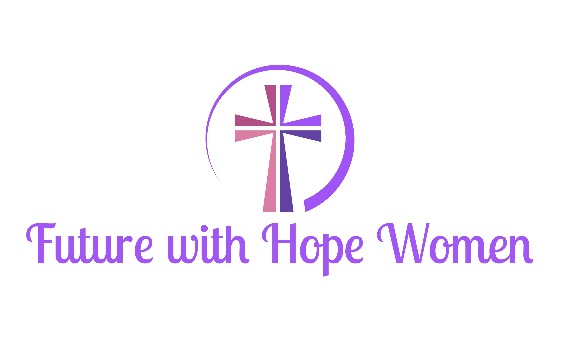 Spiritual ResourcesFuture With Hope Women Conference 2017These are resources suggested by those involved with the Conference though not an official endorsement.  They are resources which have encouraged, edified or strengthened the faith of individual participants.  We hope you find a new favorite for your spiritual journey.   Enjoy!  WebsitesFORMED!  This is the equivalent of a Catholic multimedia candy store!  Parishes subscribe and make this available to parishioners for FREE.  Go to https://formed.org/ Scroll down to the “REGISTER” tab and put in your email and the code provided by your parish. (If your parish does not subscribe to FORMED, email Joan Sheppard, joan@gs-cc.org.)CatholicStand.com – Living the Truth the Church teaches Family of Jacopa Association - a Public Association of the Christian Faithful in the Diocese of Steubenville including religious Sisters (in habit) and Dedicated Widows or Singles. Open to women 40 years old and over.VirtueConnection.comShort, pithy articles and resources to help you become more patient, forgiving, and prayerful.Heavenly Mother, Help MeA compilation of personal reflections, thoughts, and prayers meant to encourage us on our spiritual journey; seek a closer relationship with Mary, and help us open our hearts.Conversation with WomenA website for women to share their stories and support each other on their journeys of faith.Diocese of Arlington Evangelization and Adult Faith Formation newsletterApps     Use these titles to search in the App Store (iPhones) or Google Play (Droids)Sacred SpaceExamen 365 Days with MaryiMissalLaudateRosary DeluxePray As You GoBooksFrom our Conference Speakers:By Pat Gohn“All In: Why Belonging to the Catholic Church Matters”“Blessed, Beautiful and Bodacious: Celebrating the Gift of Catholic Womanhood”By Mary Beth Bonacci,  www.reallove.net“We're On A Mission From God”“Real Love: Answers to Your Questions on Dating, Marriage and the Real Meaning of Sex”Other Recommendations:By Fr. Jacques Philippe Interior Freedom Keeping and Maintaining PeaceThe Way of Trust and Love By Wayne MullerSabbath: Finding Rest, Renewal, and Delight in Our Busy LivesA Life of Being, Having, and Doing EnoughHow Then, Shall We Live?: Four Simple Questions That Reveal the Beauty and Meaning of Our Lives
By Gretchen RubinBetter Than Before: What I Learned About Making and Breaking Habits--to Sleep More, Quit Sugar, Procrastinate Less, and Generally Build a Happier Life By Joan Chittister Scarred by Struggle Transformed by HopeBy Sister Theresia Aletheia NobleThe Prodigal You Love By Wilkie Au:The Enduring Heart: Spirituality for the Long Haul By Gabriel-Marie Cardinal Garrone Poor In Spirit; The Spirituality of Jeanne JuganBy Father Andrew ApostoliFatima for Today By Father Michael Gaitley33 Days to Morning Glory by Father Michael Gaitley33 Days to Merciful Love by Father Michael GaitleyConsoling the Heart of Jesus by Father Michael GaitleyBy St. Louis de Montfort True Devotion to the Blessed Virgin Scriptural Rosary – Englishhttps://www.amazon.com/Scriptural-Rosary-English-Christianica/dp/0911346163Daily Reflections and Meditations (click on hyperlinks to view)Magnificat: Give us this Day  Catholic Company’s Morning Offering Living Faith http://www.ignatianspirituality.com/ Blessedisshe.net Spiritual DirectionBy Henri Nouwen, ‘Spiritual Direction: Wisdom for the Long Walk of Faith’ Spiritual Director Institute:  http://chestermichael.com/spiritual-directors/ 